Доставка г. КустанайХарактеристикиХарактеристики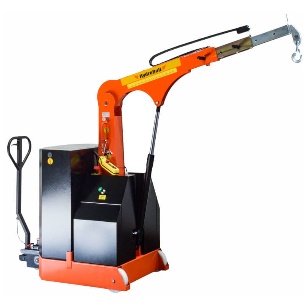 Тип кранаПередвижной кран с противовесомГрузоподъемность200 кгДлина стрелыСогласно наличию у поставщикаВысота подъема10-12 м либо согласно наличию у поставщикаУправлениеЭлектрическое Подъемный механизмГидравлический Частота использованияРедко Условия эксплуатации~20°C, в помещенииВедущие осиВсеКоличество1Нагрузка- Детали мехобработки- Зажимные приспособленияГрузозахватные приспособления- Магнит – 1 шт. (0,5т). -Строп тканевый 4шт с петлями по концам длиной 3м г.п. 0,5т-Строп тканевый 4шт с петлями по концам длиной 3м г.п. 0,5 тСтроп цепной 2-х ветвевой с крюками на концах 1 шт длиной  1 м (0,5 т)ХарактеристикиХарактеристикиТип кранаПередвижной кран с противовесомГрузоподъемность500 кгДлина стрелыСогласно наличию у поставщикаВысота подъема5 м либо согласно наличию у поставщикаУправлениеЭлектрическое Подъемный механизмГидравлический Частота использованияРедко Условия эксплуатации~20°C, в помещенииВедущие осиВсеКоличество2Нагрузка- Детали мехобработки- Зажимные приспособленияГрузозахватные приспособления -Строп тканевый 4шт с петлями по концам длиной 3м г.п. 0,5т-Строп тканевый 4шт с петлями по концам длиной 3м г.п. 0,5 тХарактеристикиХарактеристики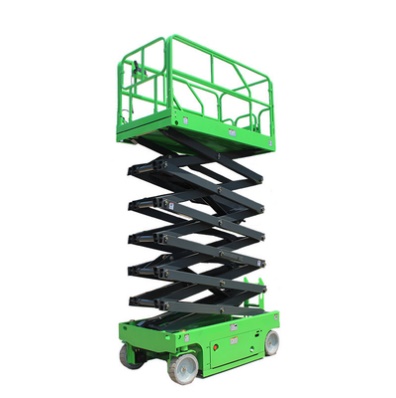 Тип кранаНожничный подъёмникГрузоподъемность200 кгПолезная высота12 мУправлениеЭлектрическое Подъемный механизмГидравлический Частота использованияРедко Условия эксплуатации~20°C, в помещенииКоличество1Нагрузка- 2 человекаМощность- 380 ВЗащитные приспособления- Ремни безопасности – 2 шт.ХарактеристикиХарактеристики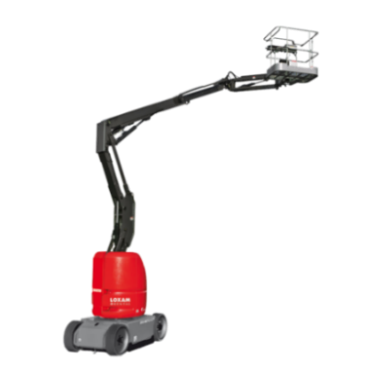 Тип крана Шарнирная телескопическая платформаГрузоподъемность100 кгПолезная высотаДо 10 мУправлениеЭлектрическое Подъемный механизмГидравлический Частота использованияРедко Условия эксплуатации~20°C, в помещенииКоличество1Нагрузка- 1 человекаМощность- 220 ВЗащитные приспособления- Ремни безопасности – 2 шт.